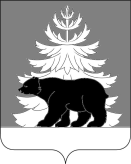 РОССИЙСКАЯ ФЕДЕРАЦИЯИРКУТСКАЯ ОБЛАСТЬАдминистрация Зиминского районного муниципального образованияП О С Т А Н О В Л Е Н И Е                          от                                             г. Зима                               № В целях исполнения Постановления Правительства РФ от 02.08.2019 № 1006                   «Об утверждении требований к антитеррористической защищенности объектов (территорий) Министерства просвещения Российской Федерации и объектов (территорий), относящихся к сфере деятельности Министерства просвещения Российской Федерации, и формы паспорта безопасности этих объектов (территорий)», постановления Правительства РФ от 05.03.2022 № 289 «О внесении изменений в некоторые акты Правительства Российской Федерации в сфере обеспечения антитеррористической защищенности объектов (территорий)»,                          в соответствии со статьей  179 Бюджетного кодекса Российской Федерации, статьями 7, 15, 17 Федерального закона от 06.10.2003 № 131-ФЗ «Об общих принципах организации местного самоуправления в Российской Федерации», решением Думы Зиминского муниципального района от 21.12.2022 № 233 «О внесении изменений и дополнений в решение Думы Зиминского муниципального района от 22 декабря 2021 года  № 162                     «О бюджете Зиминского районного муниципального образования на 2022 год и на плановый период 2023 и 2024 годов», решением Думы Зиминского муниципального района от 21.12.2022 № 244 «О бюджете Зиминского районного муниципального образования на 2023 год и плановый период 2024 и 2025 годов», постановлением администрации Зиминского районного муниципального образования от 03.11.2020 № 921 «Об утверждении Положения о порядке принятия решений о разработке, формирования, утверждения, реализации и оценки эффективности муниципальных программ Зиминского районного муниципального образования», руководствуясь статьями 22, 46 Устава Зиминского районного муниципального образования, администрация Зиминского районного муниципального образованияПОСТАНОВЛЯЕТ:1. Внести в муниципальную программу Зиминского районного муниципального образования «Профилактика терроризма и экстремизма, а также минимизация и (или) ликвидация последствий их проявлений на территории Зиминского района», утвержденную постановлением администрации Зиминского районного муниципального образования от 29.11.2021 г. № 910  (далее – муниципальная программа), следующие изменения:1.1. в паспорте муниципальной программы, раздел «Объемы и источники финансирования муниципальной программы» изложить в следующей редакции:1.2. раздел 7 «Сроки реализации и ресурсное обеспечение муниципальной программы» изложить в следующей редакции:1.3. раздел 8 муниципальной программы «Перечень мероприятий муниципальной программы. Система программных мероприятий» изложить в новой редакции (приложение).2. Настоящее постановление опубликовать в информационно-аналитическом, общественно-политическом еженедельнике «Вестник района» и разместить  на официальном сайте администрации Зиминского районного муниципального образования в информационно-телекоммуникационной сети «Интернет» www.rzima.ru.3. Настоящее постановление вступает в силу после дня его официального опубликования.4. Контроль исполнения настоящего постановления  возложить на заместителя мэра по социальным вопросам Зиминского районного муниципального образования Чемезова Ю.А.Мэр Зиминского районного муниципального образования                                                                             Н.В. Никитина                                     исп. Мананкова А.С. 3-16-97Приложение к постановлению администрации Зиминского районного муниципального образования                                                                                                                                                                                                 от                         №   8. Перечень мероприятий муниципальной программыСистема программных мероприятий+О внесении изменений в  муниципальную программу Зиминского районного муниципального образования «Профилактика терроризма и экстремизма, а также минимизация и (или) ликвидация последствий их проявлений на территории Зиминского района» Сроки исполненияВсего по программе (тыс. руб.)2022 г.(тыс. руб.)2023 г.(тыс. руб.)2024 г.(тыс. руб.)2025 г.(тыс. руб.)2026 г.(тыс. руб.)2027 г.(тыс. руб.)Общий объем финансирования, в т.ч16 339,6711 016,309300,0005 052,5001 045,0004996,6053929,257федеральный бюджет -------областнойбюджет 3 767,000--3 767,000---местный бюджет 12 572,6711 016,309300,001 285,5001 045,0004996,6053929,257внебюджетные источники  -------Сроки исполненияВсего по программе (тыс. руб.)2022 г.(тыс. руб.)2023 г.(тыс. руб.)2024 г.(тыс. руб.)2025 г.(тыс. руб.)2026 г.(тыс. руб.)2027 г.(тыс. руб.)Общий объем финансирования, в т.ч16 339,6711 016,309300,0005 052,5001 045,0004996,6053929,257федеральный бюджет -------областнойбюджет 3 767,000--3 767,000---местный бюджет 12 572,6711 016,309300,001 285,5001 045,0004996,6053929,257внебюджетные источники  -------СОГЛАСОВАНО:Заместитель мэра по социальным вопросам «____» _____________ 2023  г.                                                      Управляющий делами администрации ЗРМО«_____»_____________ 2023 г.  Ю.А. ЧемезовТ.Е. ТютневаИ.о. начальника Управления правовой, кадровой и организационной работы администрации ЗРМО«_____»_____________ 2023 г.                                                                 Е.В. БезбородоваНачальник Финансового управления ЗРМО«_____»_____________ 2023 г.                                                                   Н.В. МаксимоваНачальник отдела по экономике, труду и охране труда, потребительскому рынку   «_____» _____________ 2023 г.    О.С. СтарковаЗаведующий сектором по физической культуре и спорту отдела по физической культуре, спорту и молодежной политике администрации ЗРМО«_____» _____________ 2023 г.  Ведущий специалист отдела по физической культуре, спорту и молодежной политике «_____» _____________ 2023 г.  Д.А. АнтиповН.А. БурбахИ.о. председателя Комитета по культуре администрации Зиминского района«_____»_____________ 2023 г.Н.В. ГазизоваПредседатель Комитета по образованию администрации Зиминского района«_____»_____________ 2023 г.С.А. Костикова3 экз.- в дело1 экз.- заместителю мэра по социальным вопросам 1 экз.- Финансовому управлению ЗРМО1 экз.- Управлению правовой, кадровой и организационной работы администрации ЗРМО1 экз.- Отделу по экономике, труду и охране труда, потребительскому рынку администрации ЗРМО1 экз.- Комитету по культуре администрации Зиминского района1 экз.- Комитету по образованию администрации Зиминского района1 экз.- Отделу по физической культуре, спорту и молодежной политике администрации ЗРМО1 экз.- исполнителю№ п/пНаименование программы, мероприятияРезультатОтветственный исполнитель, соисполнители, участники муниципальной программы, участники мероприятийСрок исполненияОбъем финансирования(тыс. руб.)в т.ч. планируемое привлечение из:в т.ч. планируемое привлечение из:в т.ч. планируемое привлечение из:№ п/пНаименование программы, мероприятияРезультатОтветственный исполнитель, соисполнители, участники муниципальной программы, участники мероприятийСрок исполненияОбъем финансирования(тыс. руб.)обл.                бюджета(тыс.руб.)мест. бюджета(тыс. руб.)внебюдж. источников(тыс. руб.)Профилактика терроризма и экстремизма, а также минимизация и (или) ликвидация последствий их проявлений на территории Зиминского районаУвеличение доли населения, охваченной мероприятиями по профилактике терроризма и экстремизма, от общей численности до 70% .- Администрация ЗРМО; - Комитет по образованию администрации Зиминского района;- Комитет по культуре администрации Зиминского района;- Отдел по физической культуре, спорту и молодежной политике администрации Зиминского районного муниципального образования2022 -2027 гг.16 339,6713 767,00012 572,671-Профилактика терроризма и экстремизма, а также минимизация и (или) ликвидация последствий их проявлений на территории Зиминского районаУвеличение доли населения, охваченной мероприятиями по профилактике терроризма и экстремизма, от общей численности до 70% .- Администрация ЗРМО; - Комитет по образованию администрации Зиминского района;- Комитет по культуре администрации Зиминского района;- Отдел по физической культуре, спорту и молодежной политике администрации Зиминского районного муниципального образования2022 г.1 016,309-1 016,309-Профилактика терроризма и экстремизма, а также минимизация и (или) ликвидация последствий их проявлений на территории Зиминского районаУвеличение доли населения, охваченной мероприятиями по профилактике терроризма и экстремизма, от общей численности до 70% .- Администрация ЗРМО; - Комитет по образованию администрации Зиминского района;- Комитет по культуре администрации Зиминского района;- Отдел по физической культуре, спорту и молодежной политике администрации Зиминского районного муниципального образования2023 г.300,00-300,00-Профилактика терроризма и экстремизма, а также минимизация и (или) ликвидация последствий их проявлений на территории Зиминского районаУвеличение доли населения, охваченной мероприятиями по профилактике терроризма и экстремизма, от общей численности до 70% .- Администрация ЗРМО; - Комитет по образованию администрации Зиминского района;- Комитет по культуре администрации Зиминского района;- Отдел по физической культуре, спорту и молодежной политике администрации Зиминского районного муниципального образования2024  г.5 052,5003 767,0001 285,500-Профилактика терроризма и экстремизма, а также минимизация и (или) ликвидация последствий их проявлений на территории Зиминского районаУвеличение доли населения, охваченной мероприятиями по профилактике терроризма и экстремизма, от общей численности до 70% .- Администрация ЗРМО; - Комитет по образованию администрации Зиминского района;- Комитет по культуре администрации Зиминского района;- Отдел по физической культуре, спорту и молодежной политике администрации Зиминского районного муниципального образования2025 г.1 045,000-1 045,000-Профилактика терроризма и экстремизма, а также минимизация и (или) ликвидация последствий их проявлений на территории Зиминского районаУвеличение доли населения, охваченной мероприятиями по профилактике терроризма и экстремизма, от общей численности до 70% .- Администрация ЗРМО; - Комитет по образованию администрации Зиминского района;- Комитет по культуре администрации Зиминского района;- Отдел по физической культуре, спорту и молодежной политике администрации Зиминского районного муниципального образования2026 г.4 996,605-4 996,605-Профилактика терроризма и экстремизма, а также минимизация и (или) ликвидация последствий их проявлений на территории Зиминского районаУвеличение доли населения, охваченной мероприятиями по профилактике терроризма и экстремизма, от общей численности до 70% .- Администрация ЗРМО; - Комитет по образованию администрации Зиминского района;- Комитет по культуре администрации Зиминского района;- Отдел по физической культуре, спорту и молодежной политике администрации Зиминского районного муниципального образования2027 г.3 929,257-3 929,257-Антитеррористическая защищенность объектовАнтитеррористическая защищенность объектовАнтитеррористическая защищенность объектовАнтитеррористическая защищенность объектовАнтитеррористическая защищенность объектовАнтитеррористическая защищенность объектовАнтитеррористическая защищенность объектовАнтитеррористическая защищенность объектовАнтитеррористическая защищенность объектовАнтитеррористическая защищенность объектов2022-202716 159,6713 767,00012 392,671-Антитеррористическая защищенность объектов20221 016,309-1 016,309-Антитеррористическая защищенность объектов2023300,000-300,000-Антитеррористическая защищенность объектов20245 007,5003 767,001 240,500-Антитеррористическая защищенность объектов20251 000,000-1 000,000-Антитеррористическая защищенность объектов20264 951,605-4 951,605-Антитеррористическая защищенность объектов20273 884,257-3 884,257-1.Обеспечение работы объектов (территорий) системами  охранной сигнализации:- Комитет по образованию администрации Зиминского района2022-2027709,744-709,744-1.Обеспечение работы объектов (территорий) системами  охранной сигнализации:- Комитет по образованию администрации Зиминского района20220,000-0,000-1.Обеспечение работы объектов (территорий) системами  охранной сигнализации:- Комитет по образованию администрации Зиминского района2023300,000-300,000-1.Обеспечение работы объектов (территорий) системами  охранной сигнализации:- Комитет по образованию администрации Зиминского района2024106,773-106,773-1.Обеспечение работы объектов (территорий) системами  охранной сигнализации:- Комитет по образованию администрации Зиминского района2025106,773-106,773-1.Обеспечение работы объектов (территорий) системами  охранной сигнализации:- Комитет по образованию администрации Зиминского района2026106,773-106,773-1.Обеспечение работы объектов (территорий) системами  охранной сигнализации:- Комитет по образованию администрации Зиминского района202789,425-89,425-1.1.МОУ Самарская СОШ- Комитет по образованию администрации Зиминского района2022-202786,960-86,960-1.1.МОУ Самарская СОШ- Комитет по образованию администрации Зиминского района20220,000-0,000-1.1.МОУ Самарская СОШ- Комитет по образованию администрации Зиминского района20230,000-0,000-1.1.МОУ Самарская СОШ- Комитет по образованию администрации Зиминского района202421,740-21,740-1.1.МОУ Самарская СОШ- Комитет по образованию администрации Зиминского района202521,740-21,740-1.1.МОУ Самарская СОШ- Комитет по образованию администрации Зиминского района202621,740-21,740-1.1.МОУ Самарская СОШ- Комитет по образованию администрации Зиминского района202721,740-21,740-1.2.МОУ Кимильтейская СОШ- Комитет по образованию администрации Зиминского района2022-202742,848-64,272-1.2.МОУ Кимильтейская СОШ- Комитет по образованию администрации Зиминского района20220,000-0,000-1.2.МОУ Кимильтейская СОШ- Комитет по образованию администрации Зиминского района20230,000-0,000-1.2.МОУ Кимильтейская СОШ- Комитет по образованию администрации Зиминского района202410,712-10,712-1.2.МОУ Кимильтейская СОШ- Комитет по образованию администрации Зиминского района202510,712-10,712-1.2.МОУ Кимильтейская СОШ- Комитет по образованию администрации Зиминского района202610,712-10,712-1.2.МОУ Кимильтейская СОШ- Комитет по образованию администрации Зиминского района202710,712-10,712-1.3.МОУ Батаминская СОШ- Комитет по образованию администрации Зиминского района2022-202742,956-42,956-1.3.МОУ Батаминская СОШ- Комитет по образованию администрации Зиминского района20220,000-0,000-1.3.МОУ Батаминская СОШ- Комитет по образованию администрации Зиминского района20230,000-0,000-1.3.МОУ Батаминская СОШ- Комитет по образованию администрации Зиминского района202410,739-10,739-1.3.МОУ Батаминская СОШ- Комитет по образованию администрации Зиминского района202510,739-10,739-1.3.МОУ Батаминская СОШ- Комитет по образованию администрации Зиминского района202610,739-10,739-1.3.МОУ Батаминская СОШ- Комитет по образованию администрации Зиминского района202710,739-10,739-1.4.МОУ Ухтуйская СОШ- Комитет по образованию администрации Зиминского района2022-2027165,360-165,360-1.4.МОУ Ухтуйская СОШ- Комитет по образованию администрации Зиминского района20220,000-0,000-1.4.МОУ Ухтуйская СОШ- Комитет по образованию администрации Зиминского района20230,000-0,000-1.4.МОУ Ухтуйская СОШ- Комитет по образованию администрации Зиминского района202441,340-41,340-1.4.МОУ Ухтуйская СОШ- Комитет по образованию администрации Зиминского района202541,340-41,340-1.4.МОУ Ухтуйская СОШ- Комитет по образованию администрации Зиминского района202641,340-41,340-1.4.МОУ Ухтуйская СОШ- Комитет по образованию администрации Зиминского района202741,340-41,340-1.5.МОУ Хазанская СОШ- Комитет по образованию администрации Зиминского района2022-202719,576-19,576-1.5.МОУ Хазанская СОШ- Комитет по образованию администрации Зиминского района20220,000-0,000-1.5.МОУ Хазанская СОШ- Комитет по образованию администрации Зиминского района20230,000-0,000-1.5.МОУ Хазанская СОШ- Комитет по образованию администрации Зиминского района20244,894-4,894-1.5.МОУ Хазанская СОШ- Комитет по образованию администрации Зиминского района20254,894-4,894-1.5.МОУ Хазанская СОШ- Комитет по образованию администрации Зиминского района20264,894-4,894-1.5.МОУ Хазанская СОШ- Комитет по образованию администрации Зиминского района20274,894-4,894-1.6.МДОУ Ухтуйский детский сад «Тополёк»- Комитет по образованию администрации Зиминского района2022-2027202,044-202,044-1.6.МДОУ Ухтуйский детский сад «Тополёк»- Комитет по образованию администрации Зиминского района20220,000-0,000-1.6.МДОУ Ухтуйский детский сад «Тополёк»- Комитет по образованию администрации Зиминского района2023150,000-150,000-1.6.МДОУ Ухтуйский детский сад «Тополёк»- Комитет по образованию администрации Зиминского района202417,348-17,348-1.6.МДОУ Ухтуйский детский сад «Тополёк»- Комитет по образованию администрации Зиминского района202517,348-17,348-1.6.МДОУ Ухтуйский детский сад «Тополёк»- Комитет по образованию администрации Зиминского района202617,348-17,348-1.7.Зулумайская СОШ- Комитет по образованию администрации Зиминского района2022-20271.7.Зулумайская СОШ- Комитет по образованию администрации Зиминского района20220,000-0,000-1.7.Зулумайская СОШ- Комитет по образованию администрации Зиминского района2023150,000-150,000-1.7.Зулумайская СОШ- Комитет по образованию администрации Зиминского района20240,000-0,000-1.7.Зулумайская СОШ- Комитет по образованию администрации Зиминского района20250,000-0,000-1.7.Зулумайская СОШ- Комитет по образованию администрации Зиминского района20260,000-0,000-1.7.Зулумайская СОШ- Комитет по образованию администрации Зиминского района20270,000-0,000-2.Обеспечение охраны объектов (территорий) сотрудниками частных охранных организаций, подразделениями вневедомственной охраны войск национальной гвардии Российской Федерации, военизированными и сторожевыми подразделениями организации, подведомственной Федеральной службе войск национальной гвардии Российской Федерации, или подразделениями ведомственной охраны федеральных органов исполнительной власти, имеющих право на создание ведомственной охраны- Комитет по образованию администрации Зиминского района2022-20279 542,427-9 542,427-2.Обеспечение охраны объектов (территорий) сотрудниками частных охранных организаций, подразделениями вневедомственной охраны войск национальной гвардии Российской Федерации, военизированными и сторожевыми подразделениями организации, подведомственной Федеральной службе войск национальной гвардии Российской Федерации, или подразделениями ведомственной охраны федеральных органов исполнительной власти, имеющих право на создание ведомственной охраны- Комитет по образованию администрации Зиминского района20221 016,309-1 016,309-2.Обеспечение охраны объектов (территорий) сотрудниками частных охранных организаций, подразделениями вневедомственной охраны войск национальной гвардии Российской Федерации, военизированными и сторожевыми подразделениями организации, подведомственной Федеральной службе войск национальной гвардии Российской Федерации, или подразделениями ведомственной охраны федеральных органов исполнительной власти, имеющих право на создание ведомственной охраны- Комитет по образованию администрации Зиминского района20230,000-0,000-2.Обеспечение охраны объектов (территорий) сотрудниками частных охранных организаций, подразделениями вневедомственной охраны войск национальной гвардии Российской Федерации, военизированными и сторожевыми подразделениями организации, подведомственной Федеральной службе войск национальной гвардии Российской Федерации, или подразделениями ведомственной охраны федеральных органов исполнительной власти, имеющих право на создание ведомственной охраны- Комитет по образованию администрации Зиминского района2024793,227-793,227-2.Обеспечение охраны объектов (территорий) сотрудниками частных охранных организаций, подразделениями вневедомственной охраны войск национальной гвардии Российской Федерации, военизированными и сторожевыми подразделениями организации, подведомственной Федеральной службе войск национальной гвардии Российской Федерации, или подразделениями ведомственной охраны федеральных органов исполнительной власти, имеющих право на создание ведомственной охраны- Комитет по образованию администрации Зиминского района2025143,227-143,227-2.Обеспечение охраны объектов (территорий) сотрудниками частных охранных организаций, подразделениями вневедомственной охраны войск национальной гвардии Российской Федерации, военизированными и сторожевыми подразделениями организации, подведомственной Федеральной службе войск национальной гвардии Российской Федерации, или подразделениями ведомственной охраны федеральных органов исполнительной власти, имеющих право на создание ведомственной охраны- Комитет по образованию администрации Зиминского района20263 794,832-3 794,832-2.Обеспечение охраны объектов (территорий) сотрудниками частных охранных организаций, подразделениями вневедомственной охраны войск национальной гвардии Российской Федерации, военизированными и сторожевыми подразделениями организации, подведомственной Федеральной службе войск национальной гвардии Российской Федерации, или подразделениями ведомственной охраны федеральных органов исполнительной власти, имеющих право на создание ведомственной охраны- Комитет по образованию администрации Зиминского района20273 794,832-3 794,832-2.1.МДОУ Ухтуйский детский сад «Тополёк»- Комитет по образованию администрации Зиминского района2022-20271 926,144-1 962,144-2.1.МДОУ Ухтуйский детский сад «Тополёк»- Комитет по образованию администрации Зиминского района20220,000-0,000-2.1.МДОУ Ухтуйский детский сад «Тополёк»- Комитет по образованию администрации Зиминского района20230,000-0,000-2.1.МДОУ Ухтуйский детский сад «Тополёк»- Комитет по образованию администрации Зиминского района20240,000-0,000-2.1.МДОУ Ухтуйский детский сад «Тополёк»- Комитет по образованию администрации Зиминского района20250,000-0,000-2.1.МДОУ Ухтуйский детский сад «Тополёк»- Комитет по образованию администрации Зиминского района2026963,072-963,072-2.1.МДОУ Ухтуйский детский сад «Тополёк»- Комитет по образованию администрации Зиминского района2027963,072-963,072-2.2.МОУ Хазанская СОШ- Комитет по образованию администрации Зиминского района2022-20271 368,183-1 368,183-2.2.МОУ Хазанская СОШ- Комитет по образованию администрации Зиминского района2022235,479-235,479-2.2.МОУ Хазанская СОШ- Комитет по образованию администрации Зиминского района20230,000-0,000-2.2.МОУ Хазанская СОШ- Комитет по образованию администрации Зиминского района20240,000-0,000-2.2.МОУ Хазанская СОШ- Комитет по образованию администрации Зиминского района20250,000-0,000-2.2.МОУ Хазанская СОШ- Комитет по образованию администрации Зиминского района2026566,352-566,352-2.2.МОУ Хазанская СОШ- Комитет по образованию администрации Зиминского района2027566,352-566,352-2.3.МОУ Самарская СОШ- Комитет по образованию администрации Зиминского района2022-20271 132,704-1 132,704-2.3.МОУ Самарская СОШ- Комитет по образованию администрации Зиминского района20230,000-0,000-2.3.МОУ Самарская СОШ- Комитет по образованию администрации Зиминского района20240,000-0,000-2.3.МОУ Самарская СОШ- Комитет по образованию администрации Зиминского района20250,000-0,000-2.3.МОУ Самарская СОШ- Комитет по образованию администрации Зиминского района2026566,352-566,352-2.3.МОУ Самарская СОШ- Комитет по образованию администрации Зиминского района2027566,352-566,352-2.4.МОУ Кимильтейская СОШ- Комитет по образованию администрации Зиминского района2022-20271 838,395-1 838,395-2.4.МОУ Кимильтейская СОШ- Комитет по образованию администрации Зиминского района2022262,464-262,464-2.4.МОУ Кимильтейская СОШ- Комитет по образованию администрации Зиминского района20230,000-0,000-2.4.МОУ Кимильтейская СОШ- Комитет по образованию администрации Зиминского района2024300,000-300,00-2.4.МОУ Кимильтейская СОШ- Комитет по образованию администрации Зиминского района2025143,227-143,227-2.4.МОУ Кимильтейская СОШ- Комитет по образованию администрации Зиминского района2026566,352-566,352-2.4.МОУ Кимильтейская СОШ- Комитет по образованию администрации Зиминского района2027566,352-566,352-2.5.МОУ Батаминская СОШ- Комитет по образованию администрации Зиминского района2022-20271 698,449-1 698,449-2.5.МОУ Батаминская СОШ- Комитет по образованию администрации Зиминского района2022265,745-265,745-2.5.МОУ Батаминская СОШ- Комитет по образованию администрации Зиминского района20230,000-0,000-2.5.МОУ Батаминская СОШ- Комитет по образованию администрации Зиминского района2024300,000-300,000-2.5.МОУ Батаминская СОШ- Комитет по образованию администрации Зиминского района20250,000-0,000-2.5.МОУ Батаминская СОШ- Комитет по образованию администрации Зиминского района2026566,352-566,352-2.5.МОУ Батаминская СОШ- Комитет по образованию администрации Зиминского района2027566,352-566,352-2.6.МОУ Ухтуйская СОШ- Комитет по образованию администрации Зиминского района2022-20271 578,552-1 578,553-2.6.МОУ Ухтуйская СОШ- Комитет по образованию администрации Зиминского района2022252,621-252,622-2.6.МОУ Ухтуйская СОШ- Комитет по образованию администрации Зиминского района2024193,227-193,227-2.6.МОУ Ухтуйская СОШ- Комитет по образованию администрации Зиминского района20250,000-0,000-2.6.МОУ Ухтуйская СОШ- Комитет по образованию администрации Зиминского района2026566,352-566,352-2.6.МОУ Ухтуйская СОШ- Комитет по образованию администрации Зиминского района2027566,352-566,352-3.Оснащение объектов (территорий) стационарными или ручными металлоискателями- Комитет по образованию администрации Зиминского района20241 007,500947,03760,463-3.1.МОУ Зулумайская СОШ- Комитет по образованию администрации Зиминского района2024201,500189,40712,093-3.2.МОУ Масляногорская СОШ- Комитет по образованию администрации Зиминского района2024201,500189,40712,093-3.3.МОУ Новолетниковская СОШ- Комитет по образованию администрации Зиминского района2024201,500189,40712,093-3.4.МОУ Покровская СОШ- Комитет по образованию администрации Зиминского района2024201,500189,40712,093-3.5.МОУ Филипповская СОШ- Комитет по образованию администрации Зиминского района2024201,500189,40712,093-4.Оборудование объектов (территорий) системами оповещения и управления эвакуацией либо автономными системами (средствами) экстренного оповещения работников, обучающихся и иных лиц, находящихся на объекте (территории), о потенциальной угрозе возникновения или о возникновении чрезвычайной ситуации- Комитет по образованию администрации Зиминского района2022-20273 700,0002 819,963880,037-4.Оборудование объектов (территорий) системами оповещения и управления эвакуацией либо автономными системами (средствами) экстренного оповещения работников, обучающихся и иных лиц, находящихся на объекте (территории), о потенциальной угрозе возникновения или о возникновении чрезвычайной ситуации- Комитет по образованию администрации Зиминского района20220,000-0,000-4.Оборудование объектов (территорий) системами оповещения и управления эвакуацией либо автономными системами (средствами) экстренного оповещения работников, обучающихся и иных лиц, находящихся на объекте (территории), о потенциальной угрозе возникновения или о возникновении чрезвычайной ситуации- Комитет по образованию администрации Зиминского района20230,000-0,000-4.Оборудование объектов (территорий) системами оповещения и управления эвакуацией либо автономными системами (средствами) экстренного оповещения работников, обучающихся и иных лиц, находящихся на объекте (территории), о потенциальной угрозе возникновения или о возникновении чрезвычайной ситуации- Комитет по образованию администрации Зиминского района20243 000,0002 819,963180,037-4.Оборудование объектов (территорий) системами оповещения и управления эвакуацией либо автономными системами (средствами) экстренного оповещения работников, обучающихся и иных лиц, находящихся на объекте (территории), о потенциальной угрозе возникновения или о возникновении чрезвычайной ситуации- Комитет по образованию администрации Зиминского района2025250,000-250,000-4.Оборудование объектов (территорий) системами оповещения и управления эвакуацией либо автономными системами (средствами) экстренного оповещения работников, обучающихся и иных лиц, находящихся на объекте (территории), о потенциальной угрозе возникновения или о возникновении чрезвычайной ситуации- Комитет по образованию администрации Зиминского района2026450,000-450,000-4.Оборудование объектов (территорий) системами оповещения и управления эвакуацией либо автономными системами (средствами) экстренного оповещения работников, обучающихся и иных лиц, находящихся на объекте (территории), о потенциальной угрозе возникновения или о возникновении чрезвычайной ситуации- Комитет по образованию администрации Зиминского района20270,000-0,000-4.1.МДОУ Ухтуйский детский сад «Тополек»- Комитет по образованию администрации Зиминского района2024500,000469,99430,006-4.2.МОУ Самарская СОШ- Комитет по образованию администрации Зиминского района2024500,000469,99430,006-4.3.МОУ Кимильтейская СОШ- Комитет по образованию администрации Зиминского района2024500,000469,99430,006-4.4.МОУ Хазанская СОШ- Комитет по образованию администрации Зиминского района2024500,000469,99430,006-4.5.МОУ Батаминская СОШ- Комитет по образованию администрации Зиминского района2024500,000469,99430,006-4.6.МОУ Ухтуйская СОШ- Комитет по образованию администрации Зиминского района2024500,000469,99430,006-4.7.МОУ Батаминская СОШ2025250,0000,000250,000-4.8.МОУ Ухтуйская СОШ2026450,0000,000450,000-5.Оборудование на 1-м этаже помещения для охраны с установкой в нем систем видеонаблюдения, охранной сигнализации и средств передачи тревожных сообщений в подразделения войск национальной гвардии Российской Федерации (подразделения вневедомственной охраны войск национальной гвардии Российской Федерации).2022-2027300,000-300,000-5.1.МОУ Батаминская СОШ- Комитет по образованию администрации Зиминского района2025200,000-200,000-5.2.МОУ Ухтуйский детский сад «Тополёк»- Комитет по образованию администрации Зиминского района2025100,000-100,000-6.Оборудование основных входов в здания, входящие в состав объектов (территорий), контрольно-пропускными пунктами (постами охраны).- Комитет по образованию администрации Зиминского района2022-2027900,000-900,000-6.Оборудование основных входов в здания, входящие в состав объектов (территорий), контрольно-пропускными пунктами (постами охраны).- Комитет по образованию администрации Зиминского района20230,000-0,000-6.Оборудование основных входов в здания, входящие в состав объектов (территорий), контрольно-пропускными пунктами (постами охраны).- Комитет по образованию администрации Зиминского района2024100,000-100,000-6.Оборудование основных входов в здания, входящие в состав объектов (территорий), контрольно-пропускными пунктами (постами охраны).- Комитет по образованию администрации Зиминского района2025200,000-200,000-6.Оборудование основных входов в здания, входящие в состав объектов (территорий), контрольно-пропускными пунктами (постами охраны).- Комитет по образованию администрации Зиминского района2026600,000-600,000-6.1.МОУ Батаминская СОШ- Комитет по образованию администрации Зиминского района2025200,000-200,000-6.2.МДОУ Ухтуйский детский сад «Тополёк»- Комитет по образованию администрации Зиминского района2024100,000-100,000-6.3.МОУ Кимильтейская СОШ - Комитет по образованию администрации Зиминского района20250,000-0,000-6.4.МОУ Хазанская СОШ- Комитет по образованию администрации Зиминского района20250,000-0,000-6.5.МОУ Самарская СОШ- Комитет по образованию администрации Зиминского района2026350,000-350,000-6.6.МОУ Ухтуйская СОШ - Комитет по образованию администрации Зиминского района2026250,000-250,000-Профилактика терроризма и экстремизмаПрофилактика терроризма и экстремизмаПрофилактика терроризма и экстремизмаПрофилактика терроризма и экстремизмаПрофилактика терроризма и экстремизмаПрофилактика терроризма и экстремизмаПрофилактика терроризма и экстремизмаПрофилактика терроризма и экстремизмаПрофилактика терроризма и экстремизмаПрофилактика терроризма и экстремизма2022-2027180,000-180,000-Профилактика терроризма и экстремизма20220,000-0,000-Профилактика терроризма и экстремизма20230,000-0,000-Профилактика терроризма и экстремизма202445,000-45,000-Профилактика терроризма и экстремизма202545,000-45,000-Профилактика терроризма и экстремизма202645,000-45,000-Профилактика терроризма и экстремизма202745,000-45,000-1.Разработка, издание и распространение памяток, брошюр среди населения по профилактике терроризма и экстремизма, осуждающих социальную, религиозную, расовую и национальную нетерпимость, направленных на гармонизацию межэтнических и межкультурных отношений, профилактику проявлений ксенофобии и укрепление толерантностиАдминистрация ЗРМО; Комитет по культуре администрации Зиминского района2022-202760,000-60,000-1.Разработка, издание и распространение памяток, брошюр среди населения по профилактике терроризма и экстремизма, осуждающих социальную, религиозную, расовую и национальную нетерпимость, направленных на гармонизацию межэтнических и межкультурных отношений, профилактику проявлений ксенофобии и укрепление толерантностиАдминистрация ЗРМО; Комитет по культуре администрации Зиминского района20220,000-0,000-1.Разработка, издание и распространение памяток, брошюр среди населения по профилактике терроризма и экстремизма, осуждающих социальную, религиозную, расовую и национальную нетерпимость, направленных на гармонизацию межэтнических и межкультурных отношений, профилактику проявлений ксенофобии и укрепление толерантностиАдминистрация ЗРМО; Комитет по культуре администрации Зиминского района20230,000-0,000-1.Разработка, издание и распространение памяток, брошюр среди населения по профилактике терроризма и экстремизма, осуждающих социальную, религиозную, расовую и национальную нетерпимость, направленных на гармонизацию межэтнических и межкультурных отношений, профилактику проявлений ксенофобии и укрепление толерантностиАдминистрация ЗРМО; Комитет по культуре администрации Зиминского района202420,000-20,000-1.Разработка, издание и распространение памяток, брошюр среди населения по профилактике терроризма и экстремизма, осуждающих социальную, религиозную, расовую и национальную нетерпимость, направленных на гармонизацию межэтнических и межкультурных отношений, профилактику проявлений ксенофобии и укрепление толерантностиАдминистрация ЗРМО; Комитет по культуре администрации Зиминского района202520,000-20,000-1.Разработка, издание и распространение памяток, брошюр среди населения по профилактике терроризма и экстремизма, осуждающих социальную, религиозную, расовую и национальную нетерпимость, направленных на гармонизацию межэтнических и межкультурных отношений, профилактику проявлений ксенофобии и укрепление толерантностиАдминистрация ЗРМО; Комитет по культуре администрации Зиминского района202610,000-10,000-1.Разработка, издание и распространение памяток, брошюр среди населения по профилактике терроризма и экстремизма, осуждающих социальную, религиозную, расовую и национальную нетерпимость, направленных на гармонизацию межэтнических и межкультурных отношений, профилактику проявлений ксенофобии и укрепление толерантностиАдминистрация ЗРМО; Комитет по культуре администрации Зиминского района202710,000-10,000-2.Опубликование в районной газете и социальных сетях методических рекомендаций, статей и памяток по профилактическим мерам антитеррористического и антиэкстремистского характераАдминистрация ЗРМО; Комитет по культуре администрации Зиминского района; Информационно-аналитический, общественно-политический еженедельник «Вестник района»2022-2027Без финансирования---3.Организация информирования населения о действиях при угрозе совершения террористических актов в местах массового пребывания людейКомитет по культуре администрации Зиминского района2022-2027Без финансирования---4.Проведение информационно- пропагандистских мероприятий, разъяснительной работы среди населения, направленные на повышение бдительности граждан и готовности к действиям в случае террористических угроз и чрезвычайных ситуаций.Комитет по культуре администрации Зиминского района2022-2027Без финансирования---5.Проведение семинаров с руководителями учреждений культуры по вопросам организации системыантитеррористической защитыКомитет по культуре администрации Зиминского района2022-2027Без финансирования---6.Организация проведения мероприятий, направленных на профилактику терроризма и экстремизма, приуроченных к памятным датам, которые имеют отношение к террористическим и экстремистским проявлениямКомитет по культуре администрации Зиминского района2022-2027Без финансирования---7.Организация регулярного проведения в учреждениях культуры мероприятий,направленных на изучение истории региона, патриотическое воспитаниемолодежи, гармонизациюмежнациональных отношенийКомитет по культуре администрации Зиминского района2022-2027Без финансирования---8.Организация «круглых столов» с представителями разных национальностей в целях предупреждения распространенияидеологии терроризма, недопущения вовлечения граждан в террористическую деятельностьКомитет по культуре администрации Зиминского района2022-2027Без финансирования---9.Организация концертов, проведение конкурсов, викторин, бесед с оформлением наглядной агитации, показом видеороликов, направленных на патриотическое воспитание, вручением памятокКомитет по культуре администрации Зиминского района2022-2027100,000-100,000-9.Организация концертов, проведение конкурсов, викторин, бесед с оформлением наглядной агитации, показом видеороликов, направленных на патриотическое воспитание, вручением памятокКомитет по культуре администрации Зиминского района20220,000-0,000-9.Организация концертов, проведение конкурсов, викторин, бесед с оформлением наглядной агитации, показом видеороликов, направленных на патриотическое воспитание, вручением памятокКомитет по культуре администрации Зиминского района20230,000-0,000-9.Организация концертов, проведение конкурсов, викторин, бесед с оформлением наглядной агитации, показом видеороликов, направленных на патриотическое воспитание, вручением памятокКомитет по культуре администрации Зиминского района202420,000-20,000-9.Организация концертов, проведение конкурсов, викторин, бесед с оформлением наглядной агитации, показом видеороликов, направленных на патриотическое воспитание, вручением памятокКомитет по культуре администрации Зиминского района202520,000-20,000-9.Организация концертов, проведение конкурсов, викторин, бесед с оформлением наглядной агитации, показом видеороликов, направленных на патриотическое воспитание, вручением памятокКомитет по культуре администрации Зиминского района202630,000-30,000-9.Организация концертов, проведение конкурсов, викторин, бесед с оформлением наглядной агитации, показом видеороликов, направленных на патриотическое воспитание, вручением памятокКомитет по культуре администрации Зиминского района202730,000-30,000-10.Организация профилактической работы, направленной на недопущение вовлечения населения, особенно детей и подростков, в незаконную деятельность религиозных сект и экстремистских организаций путём обеспечения их занятости и контроля времяпровождения Комитет культуры,  комитет образования; Отдел по физической культуре, спорту и молодежной политике администрации ЗРМО2022-2027Без финансирования---11.Районный фестиваль молодёжных субкультур "Мы разные, но мы вместе"Отдел по физической культуре, спорту и молодежной политике администрации ЗРМО2022-202720,000-20,000-11.Районный фестиваль молодёжных субкультур "Мы разные, но мы вместе"Отдел по физической культуре, спорту и молодежной политике администрации ЗРМО20220,000-0,000-11.Районный фестиваль молодёжных субкультур "Мы разные, но мы вместе"Отдел по физической культуре, спорту и молодежной политике администрации ЗРМО20230,000-0,000-11.Районный фестиваль молодёжных субкультур "Мы разные, но мы вместе"Отдел по физической культуре, спорту и молодежной политике администрации ЗРМО20245,000-5,000-11.Районный фестиваль молодёжных субкультур "Мы разные, но мы вместе"Отдел по физической культуре, спорту и молодежной политике администрации ЗРМО20255,000-5,000-11.Районный фестиваль молодёжных субкультур "Мы разные, но мы вместе"Отдел по физической культуре, спорту и молодежной политике администрации ЗРМО20265,000-5,000-11.Районный фестиваль молодёжных субкультур "Мы разные, но мы вместе"Отдел по физической культуре, спорту и молодежной политике администрации ЗРМО20275,000-5,000-